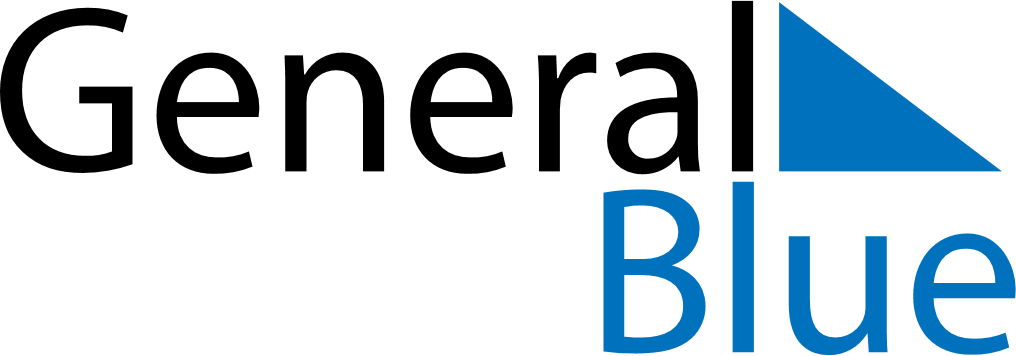 December 2021December 2021December 2021AndorraAndorraMONTUEWEDTHUFRISATSUN123456789101112Immaculate Conception1314151617181920212223242526Christmas EveChristmas DayBoxing Day2728293031